You can learn to run a French theatre club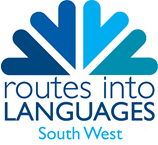 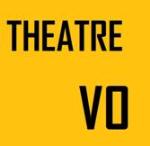 for your pupils, culminating with a fun performance for all!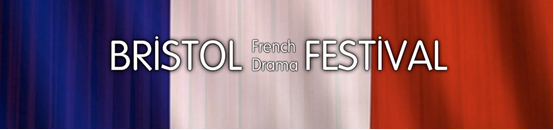 What is the Bristol French Drama Festival?It involves training workshops for French assistants/ teachers/ language ambassadors in the autumn at Bristol University, running a French drama club in your school between November 2015 and March 2016 and a performance for secondary pupils in the spring at Bristol University. Pupils will perform a piece prepared in their school drama club and share it with other participants, friends and families.How does it work?There will be two training workshops (one for FLAs/ LAs and one for French teachers) on Wednesday 11th November 2015 at Bristol University. This will give participants the confidence and numerous ideas to develop a drama club in your school.Your assistant/ LA/ teacher and the pupils will then have 4 months to prepare a short piece. They will perform it on stage on Saturday 12th March 2016. There may be an opportunity for subsequent informal meetings in between.What are the benefits for your pupils?It is an opportunity for secondary pupils to:take part in a fun event where they can share their short scenes and creations;improve their French in an informal way;gain confidence when speaking French;meet pupils of their age who share the same interests. What are the benefits for your assistant/ teacher?It is an opportunity to:meet other assistants/ teachers;learn new ideas to use in lessons or drama club;bond with their pupils around a constructive/meaningful/ fun project;discover how to lead a session in the target language without losing the interest of the pupilsOrganisersEmilie Poletto· is a French native who works for the languages department of the University of Bristol, where she has been teaching French since October 2013· previously was a French assistant at Badminton school (and prior to that at St Bede’s Catholic College and Bedminster Down School)· loves sharing her language and culture and is very keen on drama; she was stage manager for Le Barbier de Séville (University of Sheffield, 2010) and producer of Le mariage de Figaro (University of Bristol, 2011)· expects that the festival will encourage pupils to regularly practise their French and that they will enjoy the benefits of knowing a foreign language in more ways than oneAudrey Johnson· is a French native who has been living in Bristol since 2005· is a qualified teacher (CAPES, QTS) and has taught languages in primary and secondary schools, universities and for the Alliance Française· runs ‘French through Drama’ workshops through Theatre-Vo in schools around the country as well as adults’ workshops. Twice a year, she produces and directs a show in accessible French created by her adult students in Bristol.Routes into Languages SW is a consortium of six universities in the South West working together to increase language study among young people and to widen participation in language study among under-represented groups.How do I book my assistant/ teacher onto the workshop?Complete the online registration form (cost is £35 per assistant/ teacher) by Monday 2nd November 2015.For assistants: https://www.routesintolanguages.ac.uk/south-west/events/4266For teachers:https://www.routesintolanguages.ac.uk/south-west/events/4265If you have any queries, please contact:Irena HoldsworthConsortium Project ManagerRoutes into Languages South WestI.Holdsworth@bath.ac.ukTo find out more about Theatre-VO please visit: http://www.theatre-vo.com/Bristol French Drama Festival is supported by Institut Français and it will open Semaine de la Francophonie in March 2016.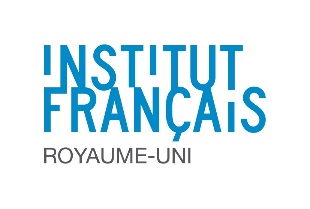 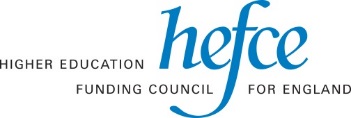 